Peer-Reviewed estudios sobre el origen de la orientación sexual desde 1990En 19 estudios revisados ​​por pares, los investigadores encontraron diferencias anatómicas y genéticas entre homosexuales y heterosexuales (diferentes estructuras cerebrales, anatomía del oído interno, huelen sensibilidad, marcadores cromosómicos, etc), observaron el comportamiento homosexual innata en las especies animales (de los peces a moscas de la fruta) , y se evaluó el efecto de la "terapia de conversión". Cada estudio puede proporcionar pistas sobre el origen de la orientación sexual y por lo tanto están etiquetadas como Pro , Con o NC (no claramente a favor o en contra) a nuestra pregunta fundamental: "¿Es la orientación sexual determinada al nacer? " De los 19 estudios, 15 son pro, uno está en contra, y tres son NC. Los estudios se organizan desde el más reciente al más antiguo. Podemos seguir añadiendo estudios revisados ​​por pares a esta página como los encontramos.1. rostros de los hombres homosexuales y heterosexuales de diferentes formas, rostros de los hombres homosexuales calificaron como más masculinoPRO"El objetivo principal de este estudio fue probar las posibles diferencias en la forma facial entre hombres heterosexuales y homosexuales. Además, hemos probado si la orientación sexual declarada correlacionada con la orientación sexual y la masculinidad-feminidad atribuido de imágenes faciales por evaluadores independientes. En el Estudio 1, hemos utilizado morfometría geométrica [un método para examinar el tamaño y la forma] para probar las diferencias en la forma facial entre hombres homosexuales y heterosexuales. El análisis reveló diferencias significativas en la forma de las caras de los hombres heterosexuales y homosexuales. Los hombres homosexuales mostraron rostros relativamente más anchas y más cortas , narices pequeñas y más cortas, y las mandíbulas más masivas y más redondeadas, lo que resulta en un mosaico de características tanto masculinas y femeninas. En el Estudio 2, hemos probado la exactitud de juicio la orientación sexual de las fotos faciales estandarizados que fueron evaluados por 80 evaluadores independientes .. . [H] hombres omosexual fueron calificados como más masculina que los hombres heterosexuales que puede explicar el error de cálculo de la orientación sexual. Así, nuestros resultados muestran que las diferencias en la morfología facial de los hombres homosexuales y heterosexuales no simplemente reflejan la variación en la feminidad y el estereotípico asociación de hombres de aspecto femenino como homosexual puede confundir a los juicios de la orientación sexual. "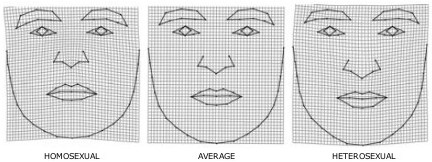 Jaroslava Varella Valentova, et al., "Diferencias de forma entre las caras de los hombres homosexuales y heterosexuales," Archives of Sexual Behavior , octubre 2013[ Nota del editor: El Huffington Post , el 7 de noviembre de 2013, publicó "podría enfrentar Forma Reveal si alguien es gay o heterosexual?" por Cavan Sieczkowski, que declaró: " 

. Jarka Valentova, un investigador en el estudio Checa, se refirió a los resultados en un correo electrónico a The Huffington Post Jueves 'Es necesario señalar a posibles malentendidos de nuestros resultados ", dijo' La. hecho de que hemos encontrado algunas diferencias morfológicas significativas entre hombres homosexuales y heterosexuales no significa que cualquiera de los grupos es fácilmente reconocible en la calle (y nuestro Estudio 2 en realidad muestra que no es tan fácil de adivinar la orientación sexual de alguien sin saberlo), o de que nada de eso se debe hacer (como señala en la gente con nuestras ilustraciones y adivinar quién es quién). Asimismo, añadió que el tamaño de la muestra utilizada fue pequeña y, para este estudio para conocer más validez, sería necesario ser replicados en diferentes poblaciones. Aún así, los investigadores sugieren que las diferencias en las formas faciales pueden indicar ciertos factores ambientales prenatales ".]

"El objetivo principal de este estudio fue probar las posibles diferencias en la forma facial entre hombres heterosexuales y homosexuales. Además, hemos probado si la orientación sexual declarada correlacionada con la orientación sexual y la masculinidad-feminidad atribuido de imágenes faciales por evaluadores independientes. En el Estudio 1, hemos utilizado morfometría geométrica [un método para examinar el tamaño y la forma] para probar las diferencias en la forma facial entre hombres homosexuales y heterosexuales. El análisis reveló diferencias significativas en la forma de las caras de los hombres heterosexuales y homosexuales. Los hombres homosexuales mostraron rostros relativamente más anchas y más cortas , narices pequeñas y más cortas, y las mandíbulas más masivas y más redondeadas, lo que resulta en un mosaico de características tanto masculinas y femeninas. En el Estudio 2, hemos probado la exactitud de juicio la orientación sexual de las fotos faciales estandarizados que fueron evaluados por 80 evaluadores independientes .. . [H] hombres omosexual fueron calificados como más masculina que los hombres heterosexuales que puede explicar el error de cálculo de la orientación sexual. Así, nuestros resultados muestran que las diferencias en la morfología facial de los hombres homosexuales y heterosexuales no simplemente reflejan la variación en la feminidad y el estereotípico asociación de hombres de aspecto femenino como homosexual puede confundir a los juicios de la orientación sexual. "Jaroslava Varella Valentova, et al., "Diferencias de forma entre las caras de los hombres homosexuales y heterosexuales," Archives of Sexual Behavior , octubre 2013[ Nota del editor: El Huffington Post , el 7 de noviembre de 2013, publicó "podría enfrentar Forma Reveal si alguien es gay o heterosexual?" por Cavan Sieczkowski, que declaró: " 

. Jarka Valentova, un investigador en el estudio Checa, se refirió a los resultados en un correo electrónico a The Huffington Post Jueves 'Es necesario señalar a posibles malentendidos de nuestros resultados ", dijo' La. hecho de que hemos encontrado algunas diferencias morfológicas significativas entre hombres homosexuales y heterosexuales no significa que cualquiera de los grupos es fácilmente reconocible en la calle (y nuestro Estudio 2 en realidad muestra que no es tan fácil de adivinar la orientación sexual de alguien sin saberlo), o de que nada de eso se debe hacer (como señala en la gente con nuestras ilustraciones y adivinar quién es quién). Asimismo, añadió que el tamaño de la muestra utilizada fue pequeña y, para este estudio para conocer más validez, sería necesario ser replicados en diferentes poblaciones. Aún así, los investigadores sugieren que las diferencias en las formas faciales pueden indicar ciertos factores ambientales prenatales ".]

2. El comportamiento homosexual en los peces machos los hace más atractivos para las mujeres, puede aumentar la probabilidad de reproducciónPRO"Hombre homosexual comportamiento-aunque en la mayoría de clados existentes en todo el reino animal-sigue siendo un enigma, ya que el apareamiento entre personas del mismo sexo debe disminuir la capacidad reproductiva masculina. En la mayoría de las especies, sin embargo, los hombres que se dedican a la conducta sexual entre personas del mismo sexo también se aparean con las hembras , y, en teoría, el apareamiento entre personas del mismo sexo podría incluso aumentar la capacidad reproductiva masculina si los hombres a mejorar sus posibilidades de futuro de apareamiento heterosexual hembras usan regularmente la información social que elegir a un compañero;. aumenta el atractivo ejemplo masculinas después un hombre ha interactuado sexualmente con una mujer (pareja opción de copia). este sentido, demuestran que los machos de la tropical de agua dulce peces Poecilia mexicana [pececitos Atlántico] aumentan su atractivo para las mujeres, no sólo por el sexo opuesto, pero del mismo modo, a través de interacciones entre personas del mismo sexo. Por lo tanto, los beneficios directos para los hombres de exponer conducta homosexual puede ayudar a explicar su aparición y persistencia de las especies en las que las mujeres se basan en la copia la elección de pareja como un componente de la evaluación de calidad de las parejas. "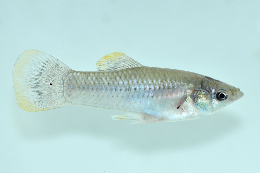 David Bierbach, PhD, Christian T. Jung, et al., "Homosexual Comportamiento Aumenta el atractivo masculino a las mujeres", Biology Letters , febrero, 2013[ Nota del editor: Ars Technica , el 17 de diciembre de 2012, publicó "Lo que sabemos-y no sabemos-acerca de la biología de la homosexualidad" por Kate Shaw, que declaró: "pececitos femeninas se dedican a lo que se llama" la elección de pareja copia, 'lo que significa que ellos prefieren aparearse con los machos que han visto copular con otras hembras ... Pero el comportamiento homosexual entre varones también es común entre los pececitos. Este comportamiento, llamado 'pellizcar', ocurre cuando un hombre muerde a los genitales de otra macho ... ... [V] pruebas de reproducción ideo mostraron que el atractivo percibido de machos subordinados se disparó después de las hembras observaban ellos se involucran en conducta sexual ... Por otra parte, que no importaba si los hombres pellizcaban a otros machos o hembras copularon con ., la realización de cualquier conducta sexual en absoluto mayor preferencia femenina por los hombres En la naturaleza, los machos subordinados son generalmente los que practican conductas de pinzado homosexual Los investigadores sugieren que este comportamiento podría ser una estrategia alternativa: si los hombres menos deseables no pueden conseguir. un aumento en el atractivo sexual en realidad por el apareamiento, la conducta homosexual de pinzado puede ser otra manera de conseguir a la chica. 







"]"Hombre homosexual comportamiento-aunque en la mayoría de clados existentes en todo el reino animal-sigue siendo un enigma, ya que el apareamiento entre personas del mismo sexo debe disminuir la capacidad reproductiva masculina. En la mayoría de las especies, sin embargo, los hombres que se dedican a la conducta sexual entre personas del mismo sexo también se aparean con las hembras , y, en teoría, el apareamiento entre personas del mismo sexo podría incluso aumentar la capacidad reproductiva masculina si los hombres a mejorar sus posibilidades de futuro de apareamiento heterosexual hembras usan regularmente la información social que elegir a un compañero;. aumenta el atractivo ejemplo masculinas después un hombre ha interactuado sexualmente con una mujer (pareja opción de copia). este sentido, demuestran que los machos de la tropical de agua dulce peces Poecilia mexicana [pececitos Atlántico] aumentan su atractivo para las mujeres, no sólo por el sexo opuesto, pero del mismo modo, a través de interacciones entre personas del mismo sexo. Por lo tanto, los beneficios directos para los hombres de exponer conducta homosexual puede ayudar a explicar su aparición y persistencia de las especies en las que las mujeres se basan en la copia la elección de pareja como un componente de la evaluación de calidad de las parejas. "David Bierbach, PhD, Christian T. Jung, et al., "Homosexual Comportamiento Aumenta el atractivo masculino a las mujeres", Biology Letters , febrero, 2013[ Nota del editor: Ars Technica , el 17 de diciembre de 2012, publicó "Lo que sabemos-y no sabemos-acerca de la biología de la homosexualidad" por Kate Shaw, que declaró: "pececitos femeninas se dedican a lo que se llama" la elección de pareja copia, 'lo que significa que ellos prefieren aparearse con los machos que han visto copular con otras hembras ... Pero el comportamiento homosexual entre varones también es común entre los pececitos. Este comportamiento, llamado 'pellizcar', ocurre cuando un hombre muerde a los genitales de otra macho ... ... [V] pruebas de reproducción ideo mostraron que el atractivo percibido de machos subordinados se disparó después de las hembras observaban ellos se involucran en conducta sexual ... Por otra parte, que no importaba si los hombres pellizcaban a otros machos o hembras copularon con ., la realización de cualquier conducta sexual en absoluto mayor preferencia femenina por los hombres En la naturaleza, los machos subordinados son generalmente los que practican conductas de pinzado homosexual Los investigadores sugieren que este comportamiento podría ser una estrategia alternativa: si los hombres menos deseables no pueden conseguir. un aumento en el atractivo sexual en realidad por el apareamiento, la conducta homosexual de pinzado puede ser otra manera de conseguir a la chica. 







"]3. La homosexualidad se transmite a través de "epi-marks" (cambios físicos en material genético), y no los genesPRO"Pedigree y estudios con gemelos indican que la homosexualidad tiene heredabilidad sustancial en ambos sexos, pero la concordancia entre gemelos idénticos es baja y los estudios moleculares han fracasado en encontrar marcadores de ADN asociados. Este patrón paradójico exige una explicación. Utilizamos los datos publicados sobre la señalización de andrógenos fetales y regulación de los genes a través de cambios no genéticos en el empaquetamiento del ADN (epigenética) para desarrollar un nuevo modelo para la homosexualidad. "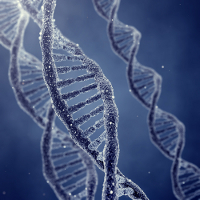 William R. Rice, PhD , Urban Friberg, y Sergey Gavrilets, "La homosexualidad, como consecuencia del desarrollo sexual epigenético canalizado," Quarterly Review of Biology , diciembre 2012[ Nota del editor: Ars Technica , el 17 de diciembre de 2012, publicó "Lo que sabemos-y no sabemos-acerca de la biología de la homosexualidad" por Kate Shaw, que declaró:"Aunque los científicos han pasado las últimas décadas recorriendo nuestra genoma de un "gen gay", William Rice, Urban Friberg y Sergey Gavrilets sugerir en el Quarterly Review of Biology que la homosexualidad puede tener sus raíces en la epigenética, en lugar de en la genética ... 



[L] os investigadores sugieren, a través de la herencia epigenética 'epi-marcas' podría ser responsable de la orientación sexual. Epi-marcas son cambios físicos en nuestro material genético (como la modificación química o cambios en las proteínas de empaquetamiento de ADN) que regulan la actividad del gen sin cambiar la secuencia de las bases ... Los investigadores argumentar que la del sexo opuesto epigenética herencia-ya sea de la madre al hijo o de padre a hija, podría contribuir a la homosexualidad. A epi-mark mujer específicos que se mantuvo en la descendencia masculina que heredó desencadenaría feminización-y, posiblemente, la atracción sexual a los varones. Un escenario similar podría ocurrir si un epi-marca específica de machos fue heredada por su hija, haciendo que la masculinización y, potencialmente, atracción sexual hacia otras mujeres ... Sin embargo ... ninguna de estas hipótesis se han probado con datos reales . "]

"Pedigree y estudios con gemelos indican que la homosexualidad tiene heredabilidad sustancial en ambos sexos, pero la concordancia entre gemelos idénticos es baja y los estudios moleculares han fracasado en encontrar marcadores de ADN asociados. Este patrón paradójico exige una explicación. Utilizamos los datos publicados sobre la señalización de andrógenos fetales y regulación de los genes a través de cambios no genéticos en el empaquetamiento del ADN (epigenética) para desarrollar un nuevo modelo para la homosexualidad. "William R. Rice, PhD , Urban Friberg, y Sergey Gavrilets, "La homosexualidad, como consecuencia del desarrollo sexual epigenético canalizado," Quarterly Review of Biology , diciembre 2012[ Nota del editor: Ars Technica , el 17 de diciembre de 2012, publicó "Lo que sabemos-y no sabemos-acerca de la biología de la homosexualidad" por Kate Shaw, que declaró:"Aunque los científicos han pasado las últimas décadas recorriendo nuestra genoma de un "gen gay", William Rice, Urban Friberg y Sergey Gavrilets sugerir en el Quarterly Review of Biology que la homosexualidad puede tener sus raíces en la epigenética, en lugar de en la genética ... 



[L] os investigadores sugieren, a través de la herencia epigenética 'epi-marcas' podría ser responsable de la orientación sexual. Epi-marcas son cambios físicos en nuestro material genético (como la modificación química o cambios en las proteínas de empaquetamiento de ADN) que regulan la actividad del gen sin cambiar la secuencia de las bases ... Los investigadores argumentar que la del sexo opuesto epigenética herencia-ya sea de la madre al hijo o de padre a hija, podría contribuir a la homosexualidad. A epi-mark mujer específicos que se mantuvo en la descendencia masculina que heredó desencadenaría feminización-y, posiblemente, la atracción sexual a los varones. Un escenario similar podría ocurrir si un epi-marca específica de machos fue heredada por su hija, haciendo que la masculinización y, potencialmente, atracción sexual hacia otras mujeres ... Sin embargo ... ninguna de estas hipótesis se han probado con datos reales . "]

4. Los parientes maternos de los hombres homosexuales producen más hijos que los familiares maternos de los hombres heterosexualesPRO"Nuestro análisis mostró que las madres y tías maternas de los hombres homosexuales muestran aumento de la fecundidad [capacidad de reproducirse] en comparación con los correspondientes familiares mujeres maternales de los hombres heterosexuales. Un análisis estadístico de dos pasos ... mostró que las madres y tías maternas de los hombres homosexuales ( i) tenían menos trastornos ginecológicos; (ii) tuvieron menos embarazos complicados, (iii) tenían menos interés en tener hijos; (iv) colocada menos énfasis en el amor romántico en la pareja; (v) colocados menor importancia en su vida social, (vi ) demostraron una reducción de la estabilidad familiar; (vii) eran más extravertidos, y (viii) habían divorciado o separado de su cónyuge con mayor frecuencia ... 

Nuestros hallazgos se basan en una pequeña muestra y se beneficiaría de una réplica más grande, sin embargo, sugieren que si existen factores genéticos sexualmente antagónicos que inducen la homosexualidad en los hombres, los factores pueden ser mantenidos en la población, contribuyendo a un aumento de la fecundidad mayor salud reproductiva, la extraversión, y una actitud relajada hacia los valores sociales en las hembras de la línea materna de los hombres homosexuales y familia. "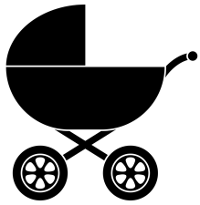 Andrea Camperio Ciani S., PhD , Lilybeth Fontanesi, MS, et al., "Factores asociados con la más alta fecundidad en mujeres de la familia materna de homosexuales hombres," Journal of Sexual Medicine , noviembre 2012[ Nota del editor: el blog Little Mysteries del Vida se indica en el 11 de junio 2012 el artículo "¿Por qué hay hombres gay?" por Natalie Wolchover: "... [E] n vista de que el rasgo [la homosexualidad masculina] desalienta el tipo de sexo que conduce a la procreación - es decir, relaciones sexuales con las mujeres - y que, por tanto, parecen frustrar sus propias posibilidades de ser pasado genéticamente a la siguiente generación, ¿por qué hay hombres gays en absoluto? ... ... Desde hace varios años, los estudios dirigidos por Andrea Camperio Ciani en la Universidad de Padua en Italia y otros han encontrado que las madres y tías maternas de homosexuales tienden a tienen significativamente más crías que los familiares maternos de los hombres heterosexuales ...

La teoría sostiene que los mismos factores genéticos que inducen a la homosexualidad en los hombres también promueven la fecundidad (de mayor éxito reproductivo) en los familiares maternos femeninos esos machos. A través de esta disyuntiva, "hombre gay genes, 'los parientes maternos pesar de que no se expresan como tales, tienden a ser pasado a las generaciones futuras, a pesar de su tendencia a hacer que sus herederos varones gay ... "]"Nuestro análisis mostró que las madres y tías maternas de los hombres homosexuales muestran aumento de la fecundidad [capacidad de reproducirse] en comparación con los correspondientes familiares mujeres maternales de los hombres heterosexuales. Un análisis estadístico de dos pasos ... mostró que las madres y tías maternas de los hombres homosexuales ( i) tenían menos trastornos ginecológicos; (ii) tuvieron menos embarazos complicados, (iii) tenían menos interés en tener hijos; (iv) colocada menos énfasis en el amor romántico en la pareja; (v) colocados menor importancia en su vida social, (vi ) demostraron una reducción de la estabilidad familiar; (vii) eran más extravertidos, y (viii) habían divorciado o separado de su cónyuge con mayor frecuencia ... 

Nuestros hallazgos se basan en una pequeña muestra y se beneficiaría de una réplica más grande, sin embargo, sugieren que si existen factores genéticos sexualmente antagónicos que inducen la homosexualidad en los hombres, los factores pueden ser mantenidos en la población, contribuyendo a un aumento de la fecundidad mayor salud reproductiva, la extraversión, y una actitud relajada hacia los valores sociales en las hembras de la línea materna de los hombres homosexuales y familia. "Andrea Camperio Ciani S., PhD , Lilybeth Fontanesi, MS, et al., "Factores asociados con la más alta fecundidad en mujeres de la familia materna de homosexuales hombres," Journal of Sexual Medicine , noviembre 2012[ Nota del editor: el blog Little Mysteries del Vida se indica en el 11 de junio 2012 el artículo "¿Por qué hay hombres gay?" por Natalie Wolchover: "... [E] n vista de que el rasgo [la homosexualidad masculina] desalienta el tipo de sexo que conduce a la procreación - es decir, relaciones sexuales con las mujeres - y que, por tanto, parecen frustrar sus propias posibilidades de ser pasado genéticamente a la siguiente generación, ¿por qué hay hombres gays en absoluto? ... ... Desde hace varios años, los estudios dirigidos por Andrea Camperio Ciani en la Universidad de Padua en Italia y otros han encontrado que las madres y tías maternas de homosexuales tienden a tienen significativamente más crías que los familiares maternos de los hombres heterosexuales ...

La teoría sostiene que los mismos factores genéticos que inducen a la homosexualidad en los hombres también promueven la fecundidad (de mayor éxito reproductivo) en los familiares maternos femeninos esos machos. A través de esta disyuntiva, "hombre gay genes, 'los parientes maternos pesar de que no se expresan como tales, tienden a ser pasado a las generaciones futuras, a pesar de su tendencia a hacer que sus herederos varones gay ... "]5. Los hombres y las mujeres homosexuales tienen actividad cerebral y la estructura similar a la del sexo opuestoPRO" las respuestas cerebrales a las feromonas y los objetos de atracción sexual putativos fueron encontrados recientemente diferir entre homo y heterosexuales temas. Aunque esta observación sólo puede reflejar las diferencias de percepción, plantea la interesante pregunta de si ciertas características de dimorfismo sexual en el cerebro pueden diferir entre individuos del mismo sexo, pero de orientación sexual diferente ... Hem [hombres heterosexuales] y cómo [las mujeres homosexuales] mostraron una asimetría cerebral hacia la derecha, mientras que los volúmenes de los hemisferios cerebrales eran simétricos en Jefe de Misión [los homosexuales] y [MuHet mujeres heterosexuales]. No se encontraron asimetrías cerebelosas sujetos homosexuales también mostraron las conexiones de la amígdala sexo atípica En HoM, como en MuHet, las conexiones eran más generalizada de la amígdala izquierda,.. en la manera y en el bajo, por otro lado, desde la amígdala derecha ... El presente estudio muestra la asimetría cerebral sexoatípico y conexiones funcionales en sujetos homosexuales. Los resultados no pueden atribuirse principalmente a efectos aprendidos, y sugieren un vínculo con entidades neurobiológicas. "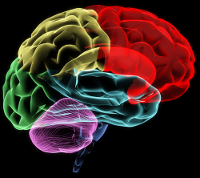 Ivanka Savic-Berglund, MD, PhD , y Per Lindström, "PET y la RM muestran diferencias en asimetría cerebral y la conectividad funcional entre homo y heterosexuales, Temas" Actas de la Academia Nacional de Ciencias de los Estados Unidos de América , 16 de junio, 2008[ Nota del editor: National Geographic , el 16 de junio de 2008, publicó el artículo "Los hombres gay, mujeres rectas tienen cerebros similares", por James Owen, que declaró:

"De alguna manera el cerebro de los hombres y las lesbianas heterosexuales están en longitudes de onda similares, la investigación sugiere. Del mismo modo, los hombres gay y las mujeres heterosexuales parecen tener cerebros similares, en algunos aspectos. Los hallazgos son nuevas pruebas de que los homosexuales pueden nacer con una predisposición a ser gay ... Se observaron diferencias tanto en la actividad cerebral y la anatomía en un estudio que incluyó a 90 hombres y mujeres, incluyendo a los homosexuales y los heterosexuales de ambos sexos ... Los investigadores se centraron en particular en la amígdala, una estructura con forma de almendra en el interior de cada hemisferio del cerebro asociada con el procesamiento y almacenamiento de las emociones. A los homosexuales, la actividad del cerebro más estrechamente igualado al de los heterosexuales del sexo opuesto. Por ejemplo, el estudio encontró que los hombres heterosexuales y mujeres homosexuales son tanto cableados para una mayor respuesta de "lucha o huida" que los hombres homosexuales o mujeres heterosexuales, informó el equipo esta semana en la revista Proceedings de la la Academia Nacional de Ciencias . Además, los hombres homosexuales y las mujeres heterosexuales mostraron significativamente más conexiones neuronales a través de los dos hemisferios cerebrales que los hombres heterosexuales lo hicieron.









"]" las respuestas cerebrales a las feromonas y los objetos de atracción sexual putativos fueron encontrados recientemente diferir entre homo y heterosexuales temas. Aunque esta observación sólo puede reflejar las diferencias de percepción, plantea la interesante pregunta de si ciertas características de dimorfismo sexual en el cerebro pueden diferir entre individuos del mismo sexo, pero de orientación sexual diferente ... Hem [hombres heterosexuales] y cómo [las mujeres homosexuales] mostraron una asimetría cerebral hacia la derecha, mientras que los volúmenes de los hemisferios cerebrales eran simétricos en Jefe de Misión [los homosexuales] y [MuHet mujeres heterosexuales]. No se encontraron asimetrías cerebelosas sujetos homosexuales también mostraron las conexiones de la amígdala sexo atípica En HoM, como en MuHet, las conexiones eran más generalizada de la amígdala izquierda,.. en la manera y en el bajo, por otro lado, desde la amígdala derecha ... El presente estudio muestra la asimetría cerebral sexoatípico y conexiones funcionales en sujetos homosexuales. Los resultados no pueden atribuirse principalmente a efectos aprendidos, y sugieren un vínculo con entidades neurobiológicas. "Ivanka Savic-Berglund, MD, PhD , y Per Lindström, "PET y la RM muestran diferencias en asimetría cerebral y la conectividad funcional entre homo y heterosexuales, Temas" Actas de la Academia Nacional de Ciencias de los Estados Unidos de América , 16 de junio, 2008[ Nota del editor: National Geographic , el 16 de junio de 2008, publicó el artículo "Los hombres gay, mujeres rectas tienen cerebros similares", por James Owen, que declaró:

"De alguna manera el cerebro de los hombres y las lesbianas heterosexuales están en longitudes de onda similares, la investigación sugiere. Del mismo modo, los hombres gay y las mujeres heterosexuales parecen tener cerebros similares, en algunos aspectos. Los hallazgos son nuevas pruebas de que los homosexuales pueden nacer con una predisposición a ser gay ... Se observaron diferencias tanto en la actividad cerebral y la anatomía en un estudio que incluyó a 90 hombres y mujeres, incluyendo a los homosexuales y los heterosexuales de ambos sexos ... Los investigadores se centraron en particular en la amígdala, una estructura con forma de almendra en el interior de cada hemisferio del cerebro asociada con el procesamiento y almacenamiento de las emociones. A los homosexuales, la actividad del cerebro más estrechamente igualado al de los heterosexuales del sexo opuesto. Por ejemplo, el estudio encontró que los hombres heterosexuales y mujeres homosexuales son tanto cableados para una mayor respuesta de "lucha o huida" que los hombres homosexuales o mujeres heterosexuales, informó el equipo esta semana en la revista Proceedings de la la Academia Nacional de Ciencias . Además, los hombres homosexuales y las mujeres heterosexuales mostraron significativamente más conexiones neuronales a través de los dos hemisferios cerebrales que los hombres heterosexuales lo hicieron.









"]6. Hermanos más mayores, aumenta la probabilidad de la homosexualidad en los hombresPRO"En este artículo, voy a demostrar que el número de hermanos mayores biológicos, incluidos los que no han sido criados con el participante (pero no el número de hermanos mayores no biológicos), aumenta la probabilidad de la homosexualidad en los hombres. Estos resultados proporcionan evidencia de que un mecanismo prenatal ( factores s), y no sociales y? / o de crianza, afecta el desarrollo de la orientación sexual de los hombres ...El cuerpo de una madre puede tener un recuerdo para los hombres (pero no mujeres) fetos porque ella misma es una mujer, y por lo tanto, su sistema inmunológico puede interpretar y recordar male ... fetos como extranjera ... 

"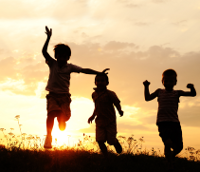 Anthony Bogaert, PhD : "Versus Biológica no biológicos hermanos mayores y los hombres de la orientación sexual", Actas de la Academia Nacional de Ciencias , 28 de junio 2006[ Nota del editor: El diario Los Angeles Times declaró el 27 de junio de 2006 en el artículo "Un estudio vincula masculinos Gays, nacimiento de los hermanos mayores : "Tener uno o más hermanos mayores aumenta la probabilidad de que un niño que crecía para ser gay - un efecto debe no a factores sociales, pero los eventos biológicos que ocurren en el vientre de su madre, según un estudio publicado hoy. En un análisis de 905 hombres y sus hermanos, el psicólogo canadiense Anthony Bogaert no encontró pruebas de que las interacciones sociales entre los miembros de la familia juegan un papel en la determinar si un hombre es gay o heterosexual. El único factor significativo fue el número de veces que una madre había dado a luz a los niños, de acuerdo con el informe en las Actas de la Academia Nacional de las Ciencias. El llamado efecto del orden de nacimiento fraterno es pequeña: Cada hermano mayor aumenta las posibilidades en un 33%. Suponiendo que el tipo de interés básico de la homosexualidad entre los hombres es del 2%, se necesitarían 11 hermanos mayores para dar el próximo hijo acerca de una posibilidad de 50-50 de ser gay. Bogaert ... dijo que no sabía qué mecanismo biológico estaba detrás del efecto fraternal, que él y un colega identificado por primera vez hace 10 años. La teoría principal es que los cuerpos de las mujeres reaccionan a las proteínas de los fetos masculinos como extranjera, por lo que los anticuerpos para luchar contra ellos, dijo Bogaert . Estos anticuerpos podrían afectar al feto en desarrollo, y las más veces que una mujer ha llevado a los chicos, más fuerte es la respuesta de anticuerpos sería ".]











"En este artículo, voy a demostrar que el número de hermanos mayores biológicos, incluidos los que no han sido criados con el participante (pero no el número de hermanos mayores no biológicos), aumenta la probabilidad de la homosexualidad en los hombres. Estos resultados proporcionan evidencia de que un mecanismo prenatal ( factores s), y no sociales y? / o de crianza, afecta el desarrollo de la orientación sexual de los hombres ...El cuerpo de una madre puede tener un recuerdo para los hombres (pero no mujeres) fetos porque ella misma es una mujer, y por lo tanto, su sistema inmunológico puede interpretar y recordar male ... fetos como extranjera ... 

"Anthony Bogaert, PhD : "Versus Biológica no biológicos hermanos mayores y los hombres de la orientación sexual", Actas de la Academia Nacional de Ciencias , 28 de junio 2006[ Nota del editor: El diario Los Angeles Times declaró el 27 de junio de 2006 en el artículo "Un estudio vincula masculinos Gays, nacimiento de los hermanos mayores : "Tener uno o más hermanos mayores aumenta la probabilidad de que un niño que crecía para ser gay - un efecto debe no a factores sociales, pero los eventos biológicos que ocurren en el vientre de su madre, según un estudio publicado hoy. En un análisis de 905 hombres y sus hermanos, el psicólogo canadiense Anthony Bogaert no encontró pruebas de que las interacciones sociales entre los miembros de la familia juegan un papel en la determinar si un hombre es gay o heterosexual. El único factor significativo fue el número de veces que una madre había dado a luz a los niños, de acuerdo con el informe en las Actas de la Academia Nacional de las Ciencias. El llamado efecto del orden de nacimiento fraterno es pequeña: Cada hermano mayor aumenta las posibilidades en un 33%. Suponiendo que el tipo de interés básico de la homosexualidad entre los hombres es del 2%, se necesitarían 11 hermanos mayores para dar el próximo hijo acerca de una posibilidad de 50-50 de ser gay. Bogaert ... dijo que no sabía qué mecanismo biológico estaba detrás del efecto fraternal, que él y un colega identificado por primera vez hace 10 años. La teoría principal es que los cuerpos de las mujeres reaccionan a las proteínas de los fetos masculinos como extranjera, por lo que los anticuerpos para luchar contra ellos, dijo Bogaert . Estos anticuerpos podrían afectar al feto en desarrollo, y las más veces que una mujer ha llevado a los chicos, más fuerte es la respuesta de anticuerpos sería ".]











7. Las mujeres lesbianas y hombres heterosexuales responden de manera diferente a las feromonasNC"A diferencia de las mujeres heterosexuales, las lesbianas procesan Y [un derivado de la progesterona] estímulos por parte de las redes olfativas y no el hipotálamo anterior. Además, al oler EST [un esteroide similar al estrógeno], que en parte, compartieron la activación del hipotálamo anterior con heterosexuales hombres. Estos datos apoyan los resultados previos sobre el procesamiento diferenciado de feromonas como estímulos en el ser humano y fortalecer aún más la noción de un acoplamiento entre los circuitos neuronales del hipotálamo y preferencias sexuales. "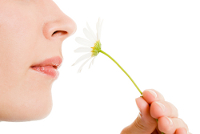 Ivanka Savic-Berglund, MD, PhD , Hans Berglund, y Per Lindström, "la respuesta del cerebro a Putativos feromonas en Lesbian Women", Actas de la Academia Nacional de Ciencias de los Estados Unidos de América , 23 de mayo 2006[ Nota del Editor: New Scientist , el 8 de mayo de 2006, publicó el artículo "Pista de atracción sexual que se encuentra en Lesbianas Brain" por Patrick Barry, que declaró :

"Las mujeres lesbianas y heterosexuales responden de manera diferente a los olores humanos específicos, un estudio de escaneo cerebral ha encontrado. Las mujeres homosexuales mostraron una actividad cerebral similar a los hombres heterosexuales cuando se inhalan ciertos productos químicos, que pueden ser las feromonas, dicen los investigadores."Pero nuestro estudio no puede responder a las preguntas de causa y efecto", advierte el investigador principal, Ivanka Savic en el Instituto Karolinska en Estocolmo, Suecia. "No podemos decir si las diferencias se deben a las diferencias preexistentes en el cerebro, o si las experiencias sexuales pasadas han condicionado su cerebro para responder de manera diferente." ... ... Cuando las mujeres heterosexuales olía y sus cerebros mostraron actividad en el hipotálamo anterior, una región del cerebro que se cree para procesar las señales sexuales. Pero EST única actividad produce en la región olfativa de sus cerebros, el área que procesa olores. Las lesbianas, sin embargo, sólo mostró actividad en la región olfativa lo que olor que olía. "]

"A diferencia de las mujeres heterosexuales, las lesbianas procesan Y [un derivado de la progesterona] estímulos por parte de las redes olfativas y no el hipotálamo anterior. Además, al oler EST [un esteroide similar al estrógeno], que en parte, compartieron la activación del hipotálamo anterior con heterosexuales hombres. Estos datos apoyan los resultados previos sobre el procesamiento diferenciado de feromonas como estímulos en el ser humano y fortalecer aún más la noción de un acoplamiento entre los circuitos neuronales del hipotálamo y preferencias sexuales. "Ivanka Savic-Berglund, MD, PhD , Hans Berglund, y Per Lindström, "la respuesta del cerebro a Putativos feromonas en Lesbian Women", Actas de la Academia Nacional de Ciencias de los Estados Unidos de América , 23 de mayo 2006[ Nota del Editor: New Scientist , el 8 de mayo de 2006, publicó el artículo "Pista de atracción sexual que se encuentra en Lesbianas Brain" por Patrick Barry, que declaró :

"Las mujeres lesbianas y heterosexuales responden de manera diferente a los olores humanos específicos, un estudio de escaneo cerebral ha encontrado. Las mujeres homosexuales mostraron una actividad cerebral similar a los hombres heterosexuales cuando se inhalan ciertos productos químicos, que pueden ser las feromonas, dicen los investigadores."Pero nuestro estudio no puede responder a las preguntas de causa y efecto", advierte el investigador principal, Ivanka Savic en el Instituto Karolinska en Estocolmo, Suecia. "No podemos decir si las diferencias se deben a las diferencias preexistentes en el cerebro, o si las experiencias sexuales pasadas han condicionado su cerebro para responder de manera diferente." ... ... Cuando las mujeres heterosexuales olía y sus cerebros mostraron actividad en el hipotálamo anterior, una región del cerebro que se cree para procesar las señales sexuales. Pero EST única actividad produce en la región olfativa de sus cerebros, el área que procesa olores. Las lesbianas, sin embargo, sólo mostró actividad en la región olfativa lo que olor que olía. "]

8. splicing del gen produce el cortejo hembra-hembra en moscas de la frutaPRO"Todos los animales exhiben comportamientos innatos que se especifican durante su desarrollo. Drosophila melanogaster [mosca de la fruta] los hombres (pero no las mujeres) realizar un ritual de cortejo elaborados e innata dirigida hacia las mujeres (pero no los hombres). cortejo masculino requiere productos de la infructuosa ( fru ) gen, que se empalma de forma diferente en machos y hembras. Hemos generado alelos de FRU que están constitutivamente empalmados en ya sea el modo de macho o hembra. Se demuestra que el empalme macho es esencial para el comportamiento de cortejo masculino y orientación sexual. Más importante aún, macho empalme también es suficiente para generar el comportamiento masculino en las mujeres por lo demás normales. Estas hembras dirigen su cortejo hacia otras hembras o machos (de ingeniería para producir feromonas femeninas). El empalme de un solo gen neuronal por lo tanto especifica esencialmente todos los aspectos de un comportamiento innato complejo. "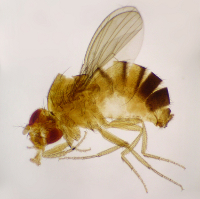 Ebru Demir, PhD , y Barry J. Dickson, PhD , " Fruitless Empalme Especifica masculino cortejo Comportamiento en Drosophila "(349 KB) , Celular , 03 de junio 2005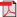 "Todos los animales exhiben comportamientos innatos que se especifican durante su desarrollo. Drosophila melanogaster [mosca de la fruta] los hombres (pero no las mujeres) realizar un ritual de cortejo elaborados e innata dirigida hacia las mujeres (pero no los hombres). cortejo masculino requiere productos de la infructuosa ( fru ) gen, que se empalma de forma diferente en machos y hembras. Hemos generado alelos de FRU que están constitutivamente empalmados en ya sea el modo de macho o hembra. Se demuestra que el empalme macho es esencial para el comportamiento de cortejo masculino y orientación sexual. Más importante aún, macho empalme también es suficiente para generar el comportamiento masculino en las mujeres por lo demás normales. Estas hembras dirigen su cortejo hacia otras hembras o machos (de ingeniería para producir feromonas femeninas). El empalme de un solo gen neuronal por lo tanto especifica esencialmente todos los aspectos de un comportamiento innato complejo. "Ebru Demir, PhD , y Barry J. Dickson, PhD , " Fruitless Empalme Especifica masculino cortejo Comportamiento en Drosophila "(349 KB) , Celular , 03 de junio 20059. Los hombres homosexuales responden a las feromonas de la misma manera como las mujeres heterosexualesNC" Estos hallazgos muestran que nuestro cerebro reacciona de manera diferente a las dos feromonas putativas en comparación con los olores comunes, y sugieren una relación entre la orientación sexual y los procesos neuronales del hipotálamo. "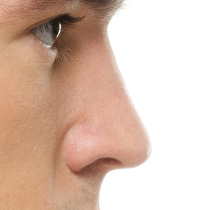 Ivanka Savic-Berglund, MD, PhD , Hans Berglund, y Per Lindström , "la respuesta cerebral a feromonas putativas en homosexuales hombres," Actas de la Academia Nacional de Ciencias de los Estados Unidos de América , 17 de mayo 2005[ Nota del editor: El New York Times señaló en un 10 de mayo 2005 el artículo "Para los hombres gay, una atracción a un tipo diferente de Scent", de Nicholas Wade:

" El uso de una técnica de imágenes cerebrales, los investigadores suecos han demostrado que los homosexuales y heterosexuales los hombres responden de manera diferente a dos olores que pueden estar involucrados en la excitación sexual, y que los hombres homosexuales responden de la misma manera que las mujeres. La nueva investigación podría abrir el camino para el estudio de las feromonas humanas, así como de las bases biológicas de la preferencia sexual. Feromonas , sustancias químicas emitidas por un individuo para evocar algún comportamiento en otro de la misma especie, se sabe que gobernar la actividad sexual en los animales, pero los expertos difieren en cuanto a qué papel, si lo hay, que juegan en la toma de los seres humanos sexualmente atractivo el uno al otro. "]" Estos hallazgos muestran que nuestro cerebro reacciona de manera diferente a las dos feromonas putativas en comparación con los olores comunes, y sugieren una relación entre la orientación sexual y los procesos neuronales del hipotálamo. "Ivanka Savic-Berglund, MD, PhD , Hans Berglund, y Per Lindström , "la respuesta cerebral a feromonas putativas en homosexuales hombres," Actas de la Academia Nacional de Ciencias de los Estados Unidos de América , 17 de mayo 2005[ Nota del editor: El New York Times señaló en un 10 de mayo 2005 el artículo "Para los hombres gay, una atracción a un tipo diferente de Scent", de Nicholas Wade:

" El uso de una técnica de imágenes cerebrales, los investigadores suecos han demostrado que los homosexuales y heterosexuales los hombres responden de manera diferente a dos olores que pueden estar involucrados en la excitación sexual, y que los hombres homosexuales responden de la misma manera que las mujeres. La nueva investigación podría abrir el camino para el estudio de las feromonas humanas, así como de las bases biológicas de la preferencia sexual. Feromonas , sustancias químicas emitidas por un individuo para evocar algún comportamiento en otro de la misma especie, se sabe que gobernar la actividad sexual en los animales, pero los expertos difieren en cuanto a qué papel, si lo hay, que juegan en la toma de los seres humanos sexualmente atractivo el uno al otro. "]10. Las mujeres lesbianas muestran ojo "masculinizado" parpadeando cuando se asustanPRO"Inhibición del prepulso (PPI) se refiere a una reducción en la respuesta de sobresalto a un fuerte estímulo sensorial cuando este estímulo es precedido por un estímulo más débil -. El prepulso PPI refleja un mecanismo de compuerta sensoriomotor nonlearned y también muestra una diferencia robusta de género, con las mujeres exhibiendo PPI más bajo que los hombres. El presente estudio examinó las respuestas de sobresalto parpadeo a los estímulos acústicos de 59 hombres y mujeres heterosexuales y homosexuales sanos. Las mujeres homosexuales mostraron PPI significativamente masculinizado en comparación con las mujeres heterosexuales, mientras que no se observó ninguna diferencia en el PPI entre hombres homosexuales y heterosexuales . Estos datos proporcionan la primera evidencia de género dentro de las diferencias en los mecanismos básicos de compuerta sensoriomotora y implican a los sustratos neurales conocidos de PPI en la orientación sexual humana ".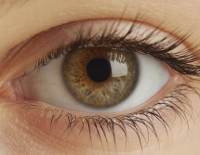 Qazi Rahman, PhD , Veena Kumari, PhD , y Glenn D. Wilson, PhD , "Diferencias de orientación relacionados sexuales en prepulso La inhibición de la respuesta de sobresalto Humano" Behavioral Neuroscience , octubre de 2003[ Nota del editor: La Universidad del Este de Londres declaró en un 02 de octubre 2003 el comunicado de prensa titulado "Orientación Sexual" hard-wired "Antes de Nacimiento - Startling Nueva Evidencia Revelada en el parpadeo de un ojo": "El equipo descubrió diferencias significativas en la respuesta entre hombres y mujeres, y los sujetos heterosexuales y homosexuales. Debido a que la respuesta de sobresalto se sabe que es involuntaria y no aprendido, esto indica claramente que la orientación sexual está determinada en gran medida antes de nacer ...... Estudios recientes informan de los vínculos entre el desarrollo del feto, los niveles de testosterona y la sexualidad adulta, pero este estudio ofrece la primera evidencia independiente de una base neurológica no aprendido por orientación sexual. Dr. Rahman dijo: "La respuesta de sobresalto es pre-consciente y no puede hay que aprender. Se está mediada por una antigua región del cerebro llamada sistema límbico, que también controla el comportamiento sexual. Esta es una evidencia muy fuerte de que la orientación sexual de la mujer, al menos, puede ser 'difícil-por cable' en esta región. "]"Inhibición del prepulso (PPI) se refiere a una reducción en la respuesta de sobresalto a un fuerte estímulo sensorial cuando este estímulo es precedido por un estímulo más débil -. El prepulso PPI refleja un mecanismo de compuerta sensoriomotor nonlearned y también muestra una diferencia robusta de género, con las mujeres exhibiendo PPI más bajo que los hombres. El presente estudio examinó las respuestas de sobresalto parpadeo a los estímulos acústicos de 59 hombres y mujeres heterosexuales y homosexuales sanos. Las mujeres homosexuales mostraron PPI significativamente masculinizado en comparación con las mujeres heterosexuales, mientras que no se observó ninguna diferencia en el PPI entre hombres homosexuales y heterosexuales . Estos datos proporcionan la primera evidencia de género dentro de las diferencias en los mecanismos básicos de compuerta sensoriomotora y implican a los sustratos neurales conocidos de PPI en la orientación sexual humana ".Qazi Rahman, PhD , Veena Kumari, PhD , y Glenn D. Wilson, PhD , "Diferencias de orientación relacionados sexuales en prepulso La inhibición de la respuesta de sobresalto Humano" Behavioral Neuroscience , octubre de 2003[ Nota del editor: La Universidad del Este de Londres declaró en un 02 de octubre 2003 el comunicado de prensa titulado "Orientación Sexual" hard-wired "Antes de Nacimiento - Startling Nueva Evidencia Revelada en el parpadeo de un ojo": "El equipo descubrió diferencias significativas en la respuesta entre hombres y mujeres, y los sujetos heterosexuales y homosexuales. Debido a que la respuesta de sobresalto se sabe que es involuntaria y no aprendido, esto indica claramente que la orientación sexual está determinada en gran medida antes de nacer ...... Estudios recientes informan de los vínculos entre el desarrollo del feto, los niveles de testosterona y la sexualidad adulta, pero este estudio ofrece la primera evidencia independiente de una base neurológica no aprendido por orientación sexual. Dr. Rahman dijo: "La respuesta de sobresalto es pre-consciente y no puede hay que aprender. Se está mediada por una antigua región del cerebro llamada sistema límbico, que también controla el comportamiento sexual. Esta es una evidencia muy fuerte de que la orientación sexual de la mujer, al menos, puede ser 'difícil-por cable' en esta región. "]11. los hombres y las mujeres predominantemente homosexuales cambian la orientación después de la "terapia reparativa" (estudio retraído *)NC" Este estudio probó la hipótesis de que algunos individuos cuya orientación sexual es lata predominantemente homosexual, con alguna forma de terapia reparativa, convertido predominantemente heterosexual ... La mayoría de los participantes dieron informes de cambio de una orientación predominantemente o exclusivamente homosexual antes de la terapia a una predominantemente o exclusivamente orientación heterosexual en el pasado año. Informes de cambio total fueron poco frecuentes. Las mujeres participantes reportaron significativamente más cambios que hicieron los participantes masculinos. O bien algunos hombres gay y las lesbianas, después de la terapia reparativa, en realidad cambiar su orientación predominantemente homosexual a una orientación predominantemente heterosexual o algunos hombres y mujeres homosexuales construyen elaboradas narraciones autoengañosas (o incluso mentir) en el que afirman haber cambiado su orientación sexual, o ambas cosas. Por muchas razones, se concluye que los auto-informes de los participantes fueron, por-y- grande, creíble y que pocos elaboradas narraciones auto-engañosa o mintió. Así, hay pruebas de que el cambio en la orientación sexual después de algún tipo de terapia reparativa no ocurrir en algunos gays y lesbianas. "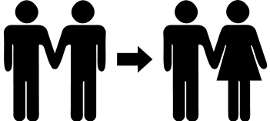 Robert L. Spitzer, MD , "¿Puede Algunos gays y lesbianas cambiar su orientación sexual? 200 participantes que informaron un cambio de homosexual a heterosexual Orientación," Archives of Sexual Behavior , octubre 2003[* Nota del Editor: Originalmente un estudio "con", el Dr. Spitzer ha retractado de sus conclusiones y ahora clasificar el estudio como "no está claramente a favor o en contra." Dr. Spitzer hizo que la retracción en una carta abril 2012 a Ken Zucker, el editor de Archives of Sexual Behavior , citado por TruthWinsOut.org en su 25 de abril 2012 el informe "Exclusivo: Dr. Robert Spitzer se disculpa con la comunidad gay para Infamous 'Ex-Gay "Estudio": "Me ofrecieron varias razones (poco convincente) por qué era razonable suponer que los informes de los sujetos del cambio eran creíbles y no auto-engaño o directamente mintiendo Pero el simple hecho es que no había manera de hacerlo. determinar si las cuentas del sujeto del cambio eran válidas. Creo que se lo debo a la comunidad gay una disculpa por mi estudio haciendo afirmaciones no comprobadas de la eficacia de la terapia reparativa. También pido disculpas a cualquier persona gay que desperdicia tiempo y energía de someterse a algún tipo de terapia reparativa porque creían que yo había demostrado que la terapia reparativa trabaja con algunos de los individuos altamente motivados.



"]" Este estudio probó la hipótesis de que algunos individuos cuya orientación sexual es lata predominantemente homosexual, con alguna forma de terapia reparativa, convertido predominantemente heterosexual ... La mayoría de los participantes dieron informes de cambio de una orientación predominantemente o exclusivamente homosexual antes de la terapia a una predominantemente o exclusivamente orientación heterosexual en el pasado año. Informes de cambio total fueron poco frecuentes. Las mujeres participantes reportaron significativamente más cambios que hicieron los participantes masculinos. O bien algunos hombres gay y las lesbianas, después de la terapia reparativa, en realidad cambiar su orientación predominantemente homosexual a una orientación predominantemente heterosexual o algunos hombres y mujeres homosexuales construyen elaboradas narraciones autoengañosas (o incluso mentir) en el que afirman haber cambiado su orientación sexual, o ambas cosas. Por muchas razones, se concluye que los auto-informes de los participantes fueron, por-y- grande, creíble y que pocos elaboradas narraciones auto-engañosa o mintió. Así, hay pruebas de que el cambio en la orientación sexual después de algún tipo de terapia reparativa no ocurrir en algunos gays y lesbianas. "Robert L. Spitzer, MD , "¿Puede Algunos gays y lesbianas cambiar su orientación sexual? 200 participantes que informaron un cambio de homosexual a heterosexual Orientación," Archives of Sexual Behavior , octubre 2003[* Nota del Editor: Originalmente un estudio "con", el Dr. Spitzer ha retractado de sus conclusiones y ahora clasificar el estudio como "no está claramente a favor o en contra." Dr. Spitzer hizo que la retracción en una carta abril 2012 a Ken Zucker, el editor de Archives of Sexual Behavior , citado por TruthWinsOut.org en su 25 de abril 2012 el informe "Exclusivo: Dr. Robert Spitzer se disculpa con la comunidad gay para Infamous 'Ex-Gay "Estudio": "Me ofrecieron varias razones (poco convincente) por qué era razonable suponer que los informes de los sujetos del cambio eran creíbles y no auto-engaño o directamente mintiendo Pero el simple hecho es que no había manera de hacerlo. determinar si las cuentas del sujeto del cambio eran válidas. Creo que se lo debo a la comunidad gay una disculpa por mi estudio haciendo afirmaciones no comprobadas de la eficacia de la terapia reparativa. También pido disculpas a cualquier persona gay que desperdicia tiempo y energía de someterse a algún tipo de terapia reparativa porque creían que yo había demostrado que la terapia reparativa trabaja con algunos de los individuos altamente motivados.



"]12. Las mujeres lesbianas más del doble de probabilidades que las mujeres heterosexuales que tienen el síndrome de ovario poliquísticoPRO[ Nota del editor: Este estudio de revisión inter pares por Rina Agrawal, MD, PhD , et al. fue presentado el 30 de junio de 2003 en la conferencia anual de la Sociedad Europea de Reproducción Humana y Embriología, Madrid, España. No hemos sido capaces de localizar una versión de texto de estudio. BBC News afirma en el 30 de junio 2003 el artículo "Hormona Enlace al lesbianismo", de Martin Hutchinson:

"Las lesbianas tienen más del doble de probabilidades de sufrir de una condición relacionada con la hormona [ El síndrome de ovario poliquístico], alimentando teorías de que las hormonas juegan un papel en la elaboración de su sexualidad ... El síndrome de ovario poliquístico toda regla estuvo presente en el 38% de las lesbianas, mientras 14% de las mujeres heterosexuales ... El investigador principal, Dr. Rina Agrawal dijo que los resultados sugirieron "significativamente mayores" índices de desequilibrio hormonal en las mujeres lesbianas. Dijo que si bien no había pruebas de que los ovarios poliquísticos podrían estar implicados como causa del lesbianismo, era posible que este desequilibrio hormonal podría estar vinculado tanto a la estado de salud y la sexualidad.





"]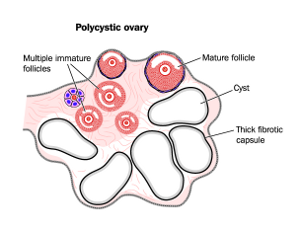 [ Nota del editor: Este estudio de revisión inter pares por Rina Agrawal, MD, PhD , et al. fue presentado el 30 de junio de 2003 en la conferencia anual de la Sociedad Europea de Reproducción Humana y Embriología, Madrid, España. No hemos sido capaces de localizar una versión de texto de estudio. BBC News afirma en el 30 de junio 2003 el artículo "Hormona Enlace al lesbianismo", de Martin Hutchinson:

"Las lesbianas tienen más del doble de probabilidades de sufrir de una condición relacionada con la hormona [ El síndrome de ovario poliquístico], alimentando teorías de que las hormonas juegan un papel en la elaboración de su sexualidad ... El síndrome de ovario poliquístico toda regla estuvo presente en el 38% de las lesbianas, mientras 14% de las mujeres heterosexuales ... El investigador principal, Dr. Rina Agrawal dijo que los resultados sugirieron "significativamente mayores" índices de desequilibrio hormonal en las mujeres lesbianas. Dijo que si bien no había pruebas de que los ovarios poliquísticos podrían estar implicados como causa del lesbianismo, era posible que este desequilibrio hormonal podría estar vinculado tanto a la estado de salud y la sexualidad.





"]13. "switch" Investigadores comportamiento homosexual por intervalos en las moscas de la fruta machoPRO"Se ha informado de aquí que el comportamiento de cortejo entre machos se evoca instantáneamente en la mosca de la fruta Drosophila por la interrupción condicional de la transmisión sináptica ... La orientación sexual de la mosca de la fruta Drosophila tiene una base genética, que se evidencia en particular las variantes genéticas que presentan aberrante bisexual orientación. alelos mutantes viables de la infructuosa gen ( fru ) muestran una variedad de anormalidades cortejo incluyendo el cortejo del varón-varón vigoroso. Cuando masculinos fru mutantes se agrupan, forman "cadenas de cortejo 'en la que un hombre que corteja es cortejada por otros machos , dando lugar a una línea de moscas ... Aunque la naturaleza de estas variantes genéticas se caracteriza a nivel molecular, la base mecánica de cómo estos genes están involucrados en la determinación de la orientación sexual sigue siendo difícil de alcanzar. Esto es en parte porque se sabe poco acerca de la circuitería neuronal que controla la manifestación real del comportamiento reproductivo del hombre ... "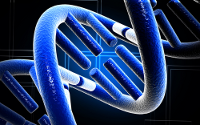 Toshihiro Kitamoto, PhD : "La interrupción condicional de transmisión sináptica induce Macho-Macho cortejo Comportamiento en Drosophila", Actas de la Academia Nacional de Ciencias de los Estados Unidos de América , 01 de octubre 2002[ Nota del editor: El Dayton Daily News señaló en un 16 de septiembre 2002 el artículo "Los científicos dan vuelta en una mosca de la fruta Turn-On":

" Los científicos dicen que han encontrado una forma de comportamiento homosexual "interruptor" encendido y apagado en las moscas de la fruta macho .

Los investigadores fueron capaces de hacer esto mediante la interrupción de las transmisiones sinápticas temporalmente en las moscas. Investigaciones anteriores demostraron que la orientación sexual de las moscas de la fruta está determinado genéticamente, pero los caminos del cerebro para controlar la preferencia sexual no estaban claras ".]"Se ha informado de aquí que el comportamiento de cortejo entre machos se evoca instantáneamente en la mosca de la fruta Drosophila por la interrupción condicional de la transmisión sináptica ... La orientación sexual de la mosca de la fruta Drosophila tiene una base genética, que se evidencia en particular las variantes genéticas que presentan aberrante bisexual orientación. alelos mutantes viables de la infructuosa gen ( fru ) muestran una variedad de anormalidades cortejo incluyendo el cortejo del varón-varón vigoroso. Cuando masculinos fru mutantes se agrupan, forman "cadenas de cortejo 'en la que un hombre que corteja es cortejada por otros machos , dando lugar a una línea de moscas ... Aunque la naturaleza de estas variantes genéticas se caracteriza a nivel molecular, la base mecánica de cómo estos genes están involucrados en la determinación de la orientación sexual sigue siendo difícil de alcanzar. Esto es en parte porque se sabe poco acerca de la circuitería neuronal que controla la manifestación real del comportamiento reproductivo del hombre ... "Toshihiro Kitamoto, PhD : "La interrupción condicional de transmisión sináptica induce Macho-Macho cortejo Comportamiento en Drosophila", Actas de la Academia Nacional de Ciencias de los Estados Unidos de América , 01 de octubre 2002[ Nota del editor: El Dayton Daily News señaló en un 16 de septiembre 2002 el artículo "Los científicos dan vuelta en una mosca de la fruta Turn-On":

" Los científicos dicen que han encontrado una forma de comportamiento homosexual "interruptor" encendido y apagado en las moscas de la fruta macho .

Los investigadores fueron capaces de hacer esto mediante la interrupción de las transmisiones sinápticas temporalmente en las moscas. Investigaciones anteriores demostraron que la orientación sexual de las moscas de la fruta está determinado genéticamente, pero los caminos del cerebro para controlar la preferencia sexual no estaban claras ".]14. Cambio en la orientación sexual reportado después de la "terapia de conversión" o "auto-ayuda"CON"Se presentan los resultados de una encuesta realizada a 882 personas homosexuales insatisfechas quien nos preguntó acerca de sus creencias con respecto a la terapia de la conversión y de la posibilidad de un cambio en la orientación sexual ... De los 882 participantes, 726 de ellos informaron de que habían recibido la terapia de conversión de un terapeuta profesional o un consejero pastoral. De los participantes 779 o 89,7% vieron a sí mismos como "más homosexual que heterosexual", "casi exclusivamente homosexual," o "exclusivamente homosexuales" en su orientación antes de recibir la terapia de conversión o hacer esfuerzos de auto-ayuda para cambiar . Después de recibir la terapia o la participación en la autoayuda, 305 (35,1%) de los participantes siguió viendo a su orientación de esta manera. Como grupo, los participantes informaron de grandes y estadísticamente significativas reducciones en la frecuencia de sus pensamientos homosexuales y fantasías que atribuyeron a la terapia de conversión o de auto-ayuda. También informaron de grandes mejoras en su bienestar psicológico, interpersonal y espiritual. Estas respuestas no pueden, por diversas razones, pueden generalizar más allá de la presente muestra, pero las actitudes y las ideas son útiles en desarrollar hipótesis comprobables para futuras investigaciones. "Joseph Nicolosi, PhD , A. Dean Byrd, PhD , y RW Potts, "retrospectivas auto-informes de cambios en la orientación homosexual: Una encuesta de consumo de clientes de terapia de conversión," Psychological Reports , junio de 2000"Se presentan los resultados de una encuesta realizada a 882 personas homosexuales insatisfechas quien nos preguntó acerca de sus creencias con respecto a la terapia de la conversión y de la posibilidad de un cambio en la orientación sexual ... De los 882 participantes, 726 de ellos informaron de que habían recibido la terapia de conversión de un terapeuta profesional o un consejero pastoral. De los participantes 779 o 89,7% vieron a sí mismos como "más homosexual que heterosexual", "casi exclusivamente homosexual," o "exclusivamente homosexuales" en su orientación antes de recibir la terapia de conversión o hacer esfuerzos de auto-ayuda para cambiar . Después de recibir la terapia o la participación en la autoayuda, 305 (35,1%) de los participantes siguió viendo a su orientación de esta manera. Como grupo, los participantes informaron de grandes y estadísticamente significativas reducciones en la frecuencia de sus pensamientos homosexuales y fantasías que atribuyeron a la terapia de conversión o de auto-ayuda. También informaron de grandes mejoras en su bienestar psicológico, interpersonal y espiritual. Estas respuestas no pueden, por diversas razones, pueden generalizar más allá de la presente muestra, pero las actitudes y las ideas son útiles en desarrollar hipótesis comprobables para futuras investigaciones. "Joseph Nicolosi, PhD , A. Dean Byrd, PhD , y RW Potts, "retrospectivas auto-informes de cambios en la orientación homosexual: Una encuesta de consumo de clientes de terapia de conversión," Psychological Reports , junio de 200015. Los hombres homosexuales reportaron un mayor tamaño del pene de los hombres heterosexualesPRO"Se estudió la relación entre la orientación sexual y las dimensiones del pene en una amplia muestra de los hombres. Los sujetos fueron 5.122 hombres entrevistados por el Instituto Kinsey para la Investigación en Sexo, Género y Reproducción 1938-63 ... dimensiones del pene se evaluó a través de cinco medidas de la longitud del pene y la circunferencia del protocolo original de Kinsey. Sobre las cinco medidas, los hombres homosexuales reportaron penes más grandes que tenían se discuten los hombres heterosexuales. Las explicaciones de estas diferencias, entre ellas la posibilidad de que estos hallazgos proporcionan evidencia adicional de que las variaciones en los niveles hormonales prenatales (u otro mecanismos biológicos que afectan a las estructuras reproductivas) afectan el desarrollo de orientación sexual ".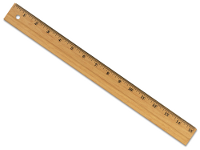 Anthony Bogaert, PhD , y S. Hershberger, "la relación entre la orientación sexual y el tamaño del pene," Archives of Sexual Behavior , junio de 1999"Se estudió la relación entre la orientación sexual y las dimensiones del pene en una amplia muestra de los hombres. Los sujetos fueron 5.122 hombres entrevistados por el Instituto Kinsey para la Investigación en Sexo, Género y Reproducción 1938-63 ... dimensiones del pene se evaluó a través de cinco medidas de la longitud del pene y la circunferencia del protocolo original de Kinsey. Sobre las cinco medidas, los hombres homosexuales reportaron penes más grandes que tenían se discuten los hombres heterosexuales. Las explicaciones de estas diferencias, entre ellas la posibilidad de que estos hallazgos proporcionan evidencia adicional de que las variaciones en los niveles hormonales prenatales (u otro mecanismos biológicos que afectan a las estructuras reproductivas) afectan el desarrollo de orientación sexual ".Anthony Bogaert, PhD , y S. Hershberger, "la relación entre la orientación sexual y el tamaño del pene," Archives of Sexual Behavior , junio de 199916. cóclea (sistema auditivo del oído interno) "parcialmente masculinizado" en las mujeres lesbianasPROEmisiones otoacústicas "Click-evocó (EOAC) son formas de onda de eco-como emitidas por cócleas con audición normal en respuesta a una breve transitoria. EOAC son conocidos por ser más fuerte en las mujeres que en los hombres. En este experimento, los EOAC de homosexuales y mujeres bisexuales resultaron ser intermedio a los de las mujeres heterosexuales y los hombres heterosexuales. Una explicación parsimoniosa es que los sistemas auditivos de las mujeres homosexuales y bisexuales, y las estructuras cerebrales responsables de su orientación sexual, han sido parcialmente masculinizado por la exposición a altos niveles de andrógenos prenatalmente . No se observó ninguna diferencia en EOAC entre varones homosexuales y heterosexuales ".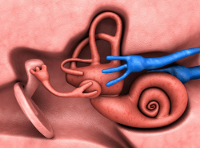 Dennis McFadden, PhD , y Edward G. Pasanen, "Comparación de los sistemas auditivos de heterosexuales y homosexuales: Click-evocados emisiones otoacústicas", Actas de la Academia Nacional de Ciencias de los Estados Unidos de América , marzo 3, 1998[ Nota del Editor: Associated Press señaló en el artículo "Estudio Dice diferencias físicas entre heterosexuales y homosexuales Mujeres", publicado por el Augusta Chronicle el 3 de marzo de 1998:

"Los investigadores dicen que han encontrado la primera evidencia sólida de una diferencia física entre las lesbianas y las mujeres heterosexuales - La constatación de que los oídos internos de mujeres homosexuales funcionan más como los de los hombres.El descubrimiento añade un nuevo apoyo a la teoría de que la orientación sexual puede estar predispuesto antes de nacer ".]Emisiones otoacústicas "Click-evocó (EOAC) son formas de onda de eco-como emitidas por cócleas con audición normal en respuesta a una breve transitoria. EOAC son conocidos por ser más fuerte en las mujeres que en los hombres. En este experimento, los EOAC de homosexuales y mujeres bisexuales resultaron ser intermedio a los de las mujeres heterosexuales y los hombres heterosexuales. Una explicación parsimoniosa es que los sistemas auditivos de las mujeres homosexuales y bisexuales, y las estructuras cerebrales responsables de su orientación sexual, han sido parcialmente masculinizado por la exposición a altos niveles de andrógenos prenatalmente . No se observó ninguna diferencia en EOAC entre varones homosexuales y heterosexuales ".Dennis McFadden, PhD , y Edward G. Pasanen, "Comparación de los sistemas auditivos de heterosexuales y homosexuales: Click-evocados emisiones otoacústicas", Actas de la Academia Nacional de Ciencias de los Estados Unidos de América , marzo 3, 1998[ Nota del Editor: Associated Press señaló en el artículo "Estudio Dice diferencias físicas entre heterosexuales y homosexuales Mujeres", publicado por el Augusta Chronicle el 3 de marzo de 1998:

"Los investigadores dicen que han encontrado la primera evidencia sólida de una diferencia física entre las lesbianas y las mujeres heterosexuales - La constatación de que los oídos internos de mujeres homosexuales funcionan más como los de los hombres.El descubrimiento añade un nuevo apoyo a la teoría de que la orientación sexual puede estar predispuesto antes de nacer ".]17. La homosexualidad masculina correlacionada con la herencia de los "marcadores polimórficos" en el cromosoma X.PRO"El papel de la genética en la orientación sexual masculina fue investigado por pedigrí y análisis de la vinculación de 114 familias de los hombres homosexuales. Aumento de las tasas de la orientación del mismo sexo se encuentran en los tíos maternos y primos de estos temas, pero no en sus padres o paternal parientes, lo que sugiere la posibilidad de transmisión ligada al sexo en una parte de la población de análisis de ligamiento de ADN. de un selecto grupo de 40 familias en las que había dos hermanos gay y no hay indicación de la transmisión nonmaternal revelaron una correlación entre la orientación homosexual y la herencia de marcadores polimórficos en el cromosoma X en aproximadamente el 64 por ciento de las parejas de hermanos probados. La vinculación con marcadores en Xq28, la región subtelomeric del brazo largo del cromosoma sexual, tenían una puntuación lod multipunto de 4,0 (P = 10 (-5 ), lo que indica un nivel de confianza estadístico de más de 99 por ciento de que al menos un subtipo de la orientación sexual masculina está influenciado genéticamente ".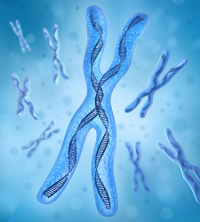 Dean H. Hamer, PhD , Stella Hu, et al., "un vínculo entre marcadores de ADN en el cromosoma X y el Hombre Orientación sexual:" Ciencia , 16 de julio 1993"El papel de la genética en la orientación sexual masculina fue investigado por pedigrí y análisis de la vinculación de 114 familias de los hombres homosexuales. Aumento de las tasas de la orientación del mismo sexo se encuentran en los tíos maternos y primos de estos temas, pero no en sus padres o paternal parientes, lo que sugiere la posibilidad de transmisión ligada al sexo en una parte de la población de análisis de ligamiento de ADN. de un selecto grupo de 40 familias en las que había dos hermanos gay y no hay indicación de la transmisión nonmaternal revelaron una correlación entre la orientación homosexual y la herencia de marcadores polimórficos en el cromosoma X en aproximadamente el 64 por ciento de las parejas de hermanos probados. La vinculación con marcadores en Xq28, la región subtelomeric del brazo largo del cromosoma sexual, tenían una puntuación lod multipunto de 4,0 (P = 10 (-5 ), lo que indica un nivel de confianza estadístico de más de 99 por ciento de que al menos un subtipo de la orientación sexual masculina está influenciado genéticamente ".Dean H. Hamer, PhD , Stella Hu, et al., "un vínculo entre marcadores de ADN en el cromosoma X y el Hombre Orientación sexual:" Ciencia , 16 de julio 199318. hermanos gemelos de homosexuales varones más probabilidades de ser homosexuales que los hermanos no gemelosPRO"Probandos varones homosexuales con cotwins monocigóticos, cotwins dicigóticos o hermanos adoptivos fueron reclutados mediante publicaciones homófilas. Orientación sexual de los familiares fue evaluada ya sea preguntando directamente parientes, o cuando esto era imposible, pidiendo a los probandos. De los parientes cuya orientación sexual podría ser nominal, del 52% (29/56) de cotwins monocigóticos, el 22% (12/54) de cotwins dicigóticos, y el 11% (6/57) de los hermanos adoptivos eran homosexuales. heredabilidades fueron considerables en una amplia gama de supuestos sobre la población tasa base de la homosexualidad y el sesgo de evaluación. Sin embargo, la tasa de homosexualidad entre hermanos biológicos no gemelos, según lo informado por los probandos, 9,2% (13/142), fue significativamente menor que la que se predijo por una hipótesis genética simple y otros informes publicados ".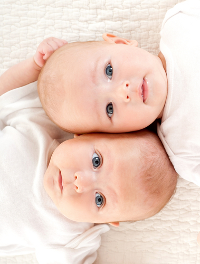 J. Michael Bailey, de doctorado , y Richard Pillard, MD , "Un estudio genético de Hombre Orientación sexual:"Archives of General Psychiatry , diciembre 1991"Probandos varones homosexuales con cotwins monocigóticos, cotwins dicigóticos o hermanos adoptivos fueron reclutados mediante publicaciones homófilas. Orientación sexual de los familiares fue evaluada ya sea preguntando directamente parientes, o cuando esto era imposible, pidiendo a los probandos. De los parientes cuya orientación sexual podría ser nominal, del 52% (29/56) de cotwins monocigóticos, el 22% (12/54) de cotwins dicigóticos, y el 11% (6/57) de los hermanos adoptivos eran homosexuales. heredabilidades fueron considerables en una amplia gama de supuestos sobre la población tasa base de la homosexualidad y el sesgo de evaluación. Sin embargo, la tasa de homosexualidad entre hermanos biológicos no gemelos, según lo informado por los probandos, 9,2% (13/142), fue significativamente menor que la que se predijo por una hipótesis genética simple y otros informes publicados ".J. Michael Bailey, de doctorado , y Richard Pillard, MD , "Un estudio genético de Hombre Orientación sexual:"Archives of General Psychiatry , diciembre 199119. Núcleo del hipotálamo de los hombres heterosexuales más del doble de grandes que en las mujeres y los hombres homosexualesPRO"El hipotálamo anterior del cerebro participa en la regulación de la conducta sexual típica masculina. Los volúmenes de cuatro grupos de células en esta región [núcleos intersticiales del hipotálamo anterior (INAH) 1,2,3, y 4] se midieron en postmortem tejido de tres grupos de sujetos:. las mujeres, los hombres que se presume ser heterosexuales y hombres homosexuales ... Como se ha informado anteriormente, el INAH 3 era más de dos veces mayor en los hombres heterosexuales que en las mujeres también fue, sin embargo , más de dos veces mayor en los hombres heterosexuales que en los hombres homosexuales. Este hallazgo sugiere ... que la orientación sexual tiene un sustrato biológico ... El descubrimiento de que un núcleo se diferencia de tamaño entre los hombres heterosexuales y homosexuales demuestra que la orientación sexual en los seres humanos es susceptible a estudiar a nivel biológico, y este descubrimiento abre la puerta a los estudios de los neurotransmisores o receptores que podrían estar involucrados en la regulación de este aspecto de la personalidad. Además interpretación de los resultados de este estudio debe considerarse especulativa. "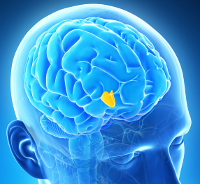 Simon LeVay, PhD , "una diferencia en hipotalámica Estructura Entre heterosexuales y homosexuales hombres," Ciencia , 30 de agosto 1991Enlace relacionado: "¿Existen diferencias físicas en la estructura del cerebro de las personas heterosexuales y homosexuales?""El hipotálamo anterior del cerebro participa en la regulación de la conducta sexual típica masculina. Los volúmenes de cuatro grupos de células en esta región [núcleos intersticiales del hipotálamo anterior (INAH) 1,2,3, y 4] se midieron en postmortem tejido de tres grupos de sujetos:. las mujeres, los hombres que se presume ser heterosexuales y hombres homosexuales ... Como se ha informado anteriormente, el INAH 3 era más de dos veces mayor en los hombres heterosexuales que en las mujeres también fue, sin embargo , más de dos veces mayor en los hombres heterosexuales que en los hombres homosexuales. Este hallazgo sugiere ... que la orientación sexual tiene un sustrato biológico ... El descubrimiento de que un núcleo se diferencia de tamaño entre los hombres heterosexuales y homosexuales demuestra que la orientación sexual en los seres humanos es susceptible a estudiar a nivel biológico, y este descubrimiento abre la puerta a los estudios de los neurotransmisores o receptores que podrían estar involucrados en la regulación de este aspecto de la personalidad. Además interpretación de los resultados de este estudio debe considerarse especulativa. "Simon LeVay, PhD , "una diferencia en hipotalámica Estructura Entre heterosexuales y homosexuales hombres," Ciencia , 30 de agosto 1991Enlace relacionado: "¿Existen diferencias físicas en la estructura del cerebro de las personas heterosexuales y homosexuales?"